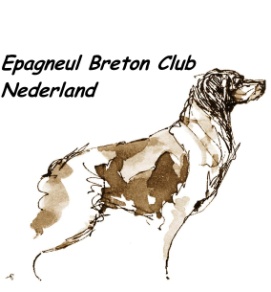 
Met toekenning van het C.A.C. van de Raad van Beheer.             Inschrijfformulier / Entry FormRas/Breed   __Epagneul Breton________________Variëteit-Kleur/Variety-Colour  _____Geslacht/Sex____________Naam van de hond/Name of the dog  _____________________________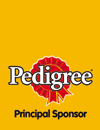 Titels van de hond/Titles of the dog  ____________________________________________________________________________________________________Stamboom/Pedigree Nr.  ___________ Geb. datum/Date of birth  ________ Klas/Class Gebruikshondenklasse_____1. Puppyklas/Puppy class (6-9 maanden/months)2. Jeugdklas/Junior class ( 9-18 maanden/months)3. Tussenklas/Intermediate class (15-24 maanden/months) 
4. Openklas/Open class ( vanaf/as from 15 maanden/months)5. Gebruikshondenklas/ Working class (vanaf/as from 15 maanden/months) **6. Kampioensklas/ Champion class ( vanaf/as from 15 maanden/months) **8. Veteranenklas/Veteran class (vanaf/as from 8 jaar/years)** kopie gerechtigheidverklaring/kampioenschap meesturen. Indien niet bijgesloten wordt de hond in de openklas ingeschreven.** Copy of statement of the ruling organisation or copy championship must be included. If not enclosed the dog will be entered in open class. Fokker/Breeder    _________________________________________________Vader/Sire    _____________________________________Moeder/Dame    _________________________________________________________________Eigenaar/Owner  	Voorletter(s)/First name(s)  _________Achternaam/Family Name   ____________________________Mede-eigenaar/Co-owner                Voorletter(s)/First name(s)  _______________________Achternaam/Family Name   _____________________________________________________________Adres/Address ___________________________________ Nr./No .________________Postcode en woonplaats//Code and city   _________________________________________Land/Country ____________    Tel.:_  E-MAIL ___________________Per adres / forwarding address: ___________________________________________________________________________________________________________________** In geval van een verzendadres/per adres is de persoon op dit adres medeverantwoordelijk voor de betaling van het inschrijfgeld** In case of a forwarding address the person at this address is co-responsible for the payment of the entry.